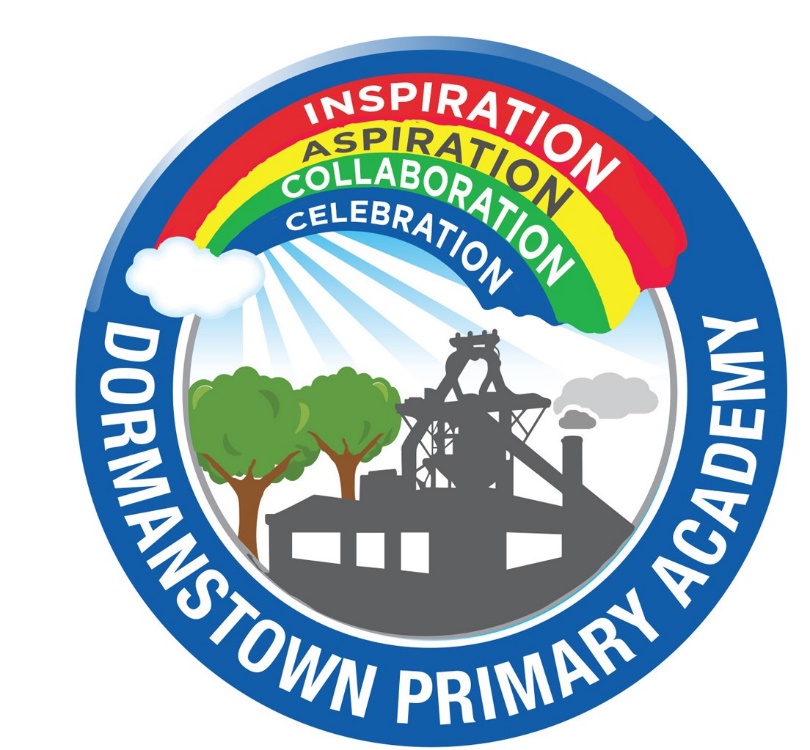 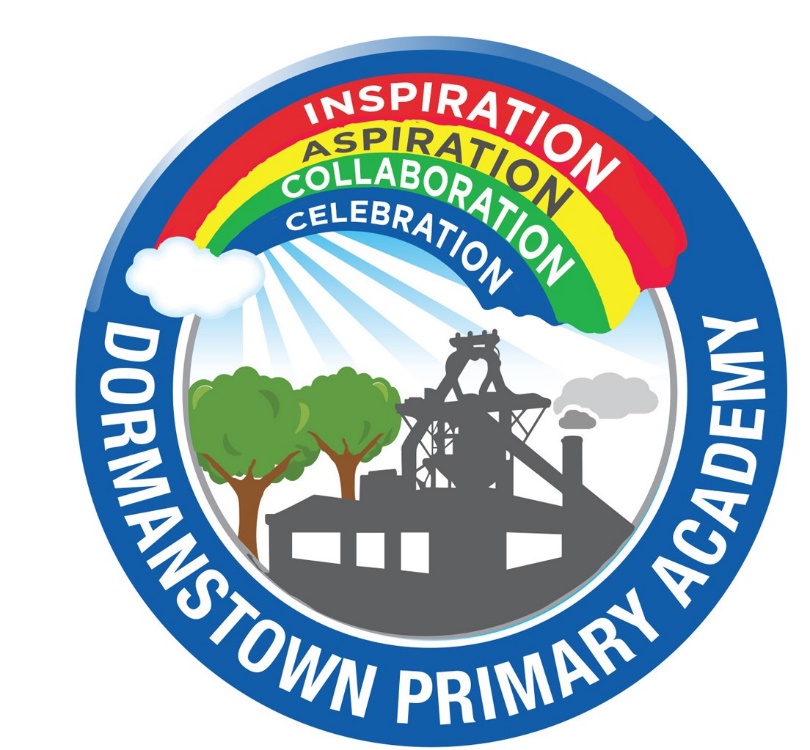 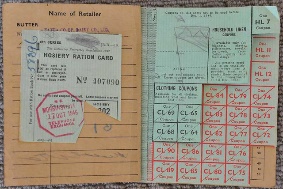 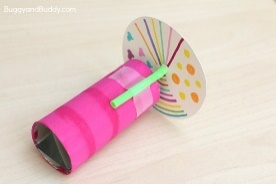 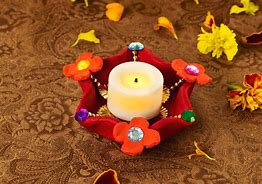 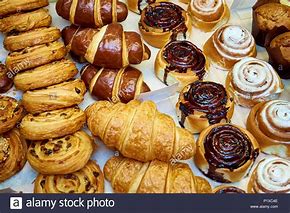 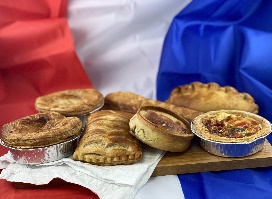 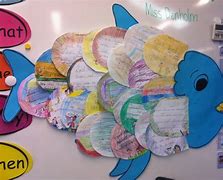 ActivityActivityWB: 28/9Create a ration book for a week of eating at home.WB 5/10Can you make a Kaleidoscope?WB: 12/10Make a Diwali candle holder – make sure it’s colourful!WB: 19/10Bake some fresh pastries, sweet or savouryWB: 26/10Create a friendship fish- each scale representing one of your friends.